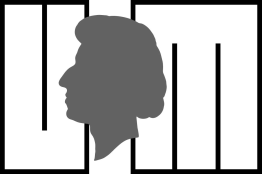 Uniwersytet Muzyczny Fryderyka ChopinaDotyczy oceny nauczycieli akademickichInformacja o działalności pedagogicznej w latach 2017-2018Działalność pedagogicznaobowiązki dydaktyczne w UMFC:indywidualnewykłady zbiorowe, grupowećwiczeniaasystowanie w klasieabsolwenci w latach 2017-2018uzyskane nagrody (ew. inne osiągnięcia) studentów i absolwentów ww. lat w konkursach krajowych i zagranicznych) działalność pedagogiczna w innych uczelniach oraz szkolnictwie muzycznym i ogólnokształcącym niższych stopni (działalność prowadzona za zgodą Rektora UMFC)prowadzenie pisemnych prac magisterskich (lub dyplomowych)recenzje prac magisterskich i prac licencjackichprowadzenie kursów mistrzowskichinne formy działalności dydaktycznej (np. wykłady w kraju i za granicą, konsultacje, itp.)udział w pracach jury konkursów muzycznych, festiwali muzycznych, itp.Kształcenie kadryrecenzje dotyczące postępowania o nadanie tytułu profesora sztuki muzycznejrecenzje prac habilitacyjnychpromotor przewodu doktorskiegorecenzje prac doktorskichprowadzenie studiów podyplomowych, zagranicznych, staży artystycznychInne prace kierownictwo artystyczne konkursów, festiwali i innych imprez muzycznych w kraju i za granicąinne informacje proszę dołączyć do tego dokumentu ..............................................................................................................................................imię i nazwisko nauczyciela akademickiego..............................................................................................................................stopień naukowy, tytuł naukowy, stanowisko, stanowisko służbowe..............................................................................................................................Wydział.............................................................................................................................KatedraWarszawa, dnia ................/.................../............................................................................................(podpis pedagoga)Potwierdzenie przyjęcia dokumentu przez Dziekanat Wydziału............../............./............  .............................................................................................(data)                                                                                                       (podpis)